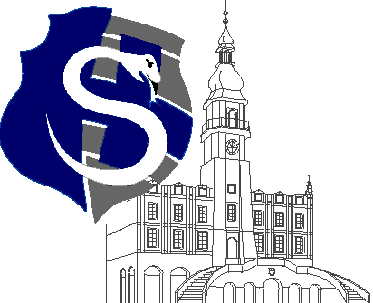 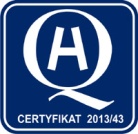 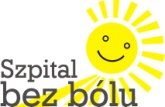 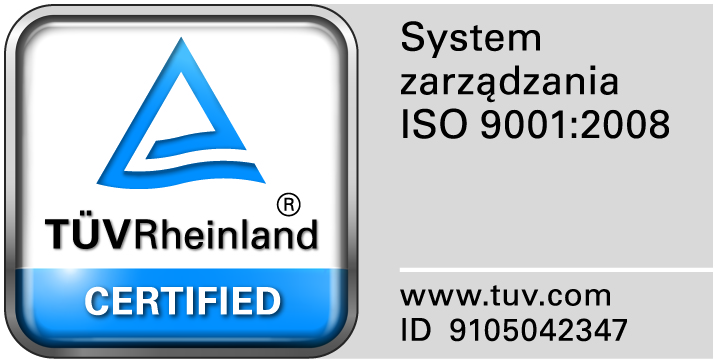 					                                                                                                                  									Zamość 2018-03-09			                                           Wszyscy Zainteresowani WykonawcyDotyczy: Zapytanie ofertowe na  usługi  przeglądów i napraw aparatury medycznej z podziałem na zadaniaPytanie 1 Zadanie 10Czy Zamawiający w ramach poprawy konkurencyjności pozwoli złożyć osobną ofertę na pozycje 1 i 2, co umożliwi znacznie obniżyć koszty wykonania usługi.Odpowiedź: Wyrażamy zgodę , na poz. nr 3 z zadania 10 należy złożyć ofertę jako zadanie 10a.Pytanie 2 Zadanie 10Uprzejmie prosimy o wydzielenie do osobnego pakietu pozycji 3 – myjnia ETD jako sprzętu przeznaczonego do innego celu niż pozostały sprzęt zawarty w niniejszym zadaniu. Powyższe pozwoli na złożenie oferty przez większą ilość firm wykonawczych zajmujących się serwisem sprzętu endoskopowego. Odmowa wydzielenia zgodnei z zapytaniem powoduje sytuację w której ofertę złożyć może wyłącznie autoryzowany serwis producenta, co naraża Państwa placówkę na nieuzasadnione zwiększone koszty. W przypadku odmowy prosimy o uzasadnienie. Odpowiedź: Wyrażamy zgodę , na poz. nr 3 z zadania 10 należy złożyć ofertę jako zadanie 10a.